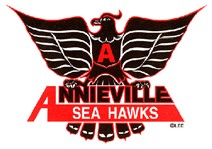 Parent Teacher Conferences – Wednesday Sept. 22nd and Thursday, Sept. 23rd, 2021INSTRUCTIONS FOR BOOKING YOUR APPOINTMENTSThe booking program Opens at 4:00 PM on Friday Sept. 17	Sign in to your Parent Connect account on the internet at: https://cimsweb.deltasd.bc.ca/schoolconnect/parentsignone.aspxSelect the “Interview” tab at the top of the screen (Parent Interview Schedule)	Select the child for which you want to schedule an appointment (if there is more than one child in your family, use the drop down selection box to select your next child).	Select your child’s teacher in the Select a Teacher field. Available times will be displayed in date/time order making it easy to scroll down through the list. Select the available time that works best for you. Your selection will be moved to the panel on the right.If you select a specific teacher, or a specific date, or a specific time range, and the system does not display any time slots, then that means there are no appointments available for the teacher for that date and for those times.	If you want to cancel an appointment immediately after you selected it, just click on the “Cancel” button. If you want to cancel an appointment after you either moved on to the next child or left the program, go back and select the appropriate student and teacher and click on the “Cancel” button for the selected appointment. Your appointment will be cancelled and removed from the list on the right.	Please note: Support Teachers, Ms. Pixley, Ms. Hosein, Ms. Ramsay, and Ms. Burns will attend conferences booked with students they support, whenever possible.	Don't forget to update your phone numbers. For these interviews, Teachers will be calling the number that you have listed as your "Home Phone Number."O:\Parent-Teacher Interviews\Interveiw message for parents.docx	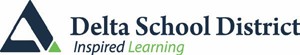 